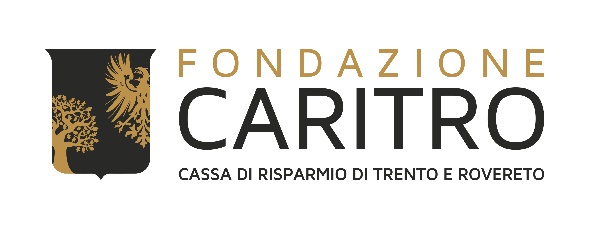 Trento, 6 aprile 2020Dettaglio contributi deliberati nel bando annuale eventi culturali 2020Dettaglio contributi deliberati nel bando annuale produzioni culturali 2020Dettaglio contributi deliberati nel bando scuola-territorio 2020Per maggiori informazioni si prega di consultare il sito www.fondazionecaritro.itEnteTitoloContributo Festival Internazionale Film della Montagna "Città di Trento"DESTINAZIONE.. GEORGIA19.600 €FONDAZIONE CORO DELLA S.A.T.OMAGGIO ALL'ARTE PIANISTICA DI ARTURO BENEDETTI MICHELANGELI - 2020 (NONA EDIZIONE)12.000 €Associazione culturale BiancoNeroXXIII RELIGION TODAY FILM FESTIVAL FESTIVAL INTERNAZIONALE DI CINEMA E RELIGIONI – 202015.000 €Associazione di Promozione Sociale PORTLANDNUOVI ORIZZONTI TEATRALI 2020/2110.000 €Associazione Culturale AriaStagione Teatro di Pergine18.000 €ASSOCIAZIONE INCONTRI INTERNAZIONALI DI ROVERETODANCE COLLECTIVE15.000 €Museo Diocesano TridentinoGuido Pajetta. Il sacro nella vicenda umana7.000 €Fondazione Trentina Alcide De GasperiAgosto degasperiano 202015.000 €Associazione Trentini nel mondo onlusGenerazione in mobilità - dalle Dolomiti al mondo8.000 €Gruppo Teatrale Gianni CorradiniFantasio - Festival Internazionale di Regia Teatrale edizione 2020-15.000 €ASSOCIAZIONE CULTURALE OHT OFFICE FOR A HUMAN THEATRELFP-in-alpeggio12.500 €APS TEATROEStagioni - Teatro di Villazzano17.000 €ASSOCIAZIONE ARDITODESìOFESTIVAL DI TEATRO E SCIENZA "TEATRO DELLA MERAVIGLIA 2021"11.500 €Compagnia Abbondanza BertoniNettuno 6110.000 €IL GAVIALE SOCIETÀ COOPERATIVALIVE WORKS 202015.000 €AISAM - Ass. Italiana Scienze Atmosfera  e Meteorologia A.P.S.Festivalmeteorologia 202016.000 €Cooperativa Sociale Smart OnlusOFF-side, vol. 711.500 €Associazione di promozione sociale Mons. Celestino EccherJohann Sebastian Bach&Co.: eventi, concerti e audience development tra nuovi scenari e valorizzazione del patrimonio organario locale13.000 €Società Filarmonica di TrentoFa-Re Concerti per le Scuole – MiniFilarmonica 202015.000 €Centro Documentazione Luserna"VIVERE NELLE ALPI. ARCHITETTURE IN LEGNO DELLA TRADIZIONE"13.000 €TRENTINO JAZZ apsFestival TrentinoInJazz15.000 €Associazione Arte SellaArte Sella Musica e Poesia 20207.000 €Associazione culturale Il VagabondoTRENTO 2000eventi15.000 €Accademia di Musica AnticaEuregiomusica Premio Bonporti Eventi 2020-202115.000 €DOCENTI SENZA FRONTIERE ONLUSMettiamo in mostra i quaderni etici!6.000 €PERGINE SPETTACOLO APERTODERIVE URBANE 20207.000 €ASSOCIAZIONE ELEMENTARERassegna “Teatro in Valle” Edizione Kids 202010.500 €Associazione Mozart ItaliaSettimana mozartiana 20206.400 €Federazione provinciale Scuole Materne di Trento70 ANNI AL SERVIZIO DELLE SCUOLE, DEI BAMBINI E DELLE COMUNITÀ DEL TRENTINO9.000 €Associazione Filarmonica di RoveretoSettenovecento 2020. Universalis14.000 €STUDIO D'ARTE ANDROMEDARINASCIMENTI _ ILLUSTRATORI DAL FUTURO REMOTO3.000 €Associazione "Gruppo Teatrale Moreno Chini"Dove fiorisce la libertà13.000 €APS ESTROTEATROTeatro in giardino10.000 €EnteTitolo Contributo APS ESTROTEATRONon dirmi che è Amleto!25.000 €ASSOCIAZIONE PER IL COORDINAMENTO TEATRALE TRENTINOMUSICAL IL GRUFFALO'20.000 €ASSOCIAZIONE CULTURALE OHT OFFICE FOR A HUMAN THEATRERompere il ghiaccio23.000 €Associazione culturale Kino Centro DanzaTESLA, MOZART E TOMATIS Una storia di frequenza13.000 €Compagnia Abbondanza BertoniNuova Creazione 2020 - Forme di Minotauri contemporanei (Progetto Hybrids)16.000 €ASSOCIAZIONE MUSICA RIVALa natura della musica18.000 €ASS. CUL. EVOE'!TEATROFUCK ME(N)15.000 €SAT - Società degli Alpinisti Tridentini“Chi ha paura dell’Orso?” percorso artistico di comunità: l’arte crea nuovi spazi per il dialogo nella società civile sul rapporto Orso-Uomo23.000 €ASSOCIAZIONE INCONTRI INTERNAZIONALI DI ROVERETOMOBY DICK16.000 €Associazione Culturale "I Teatri Soffiati"Hänsel und Gretel11.000 €Orizzontegiovani società cooperativa socialePAROLE CHE SI TRASFORMANO IN MUSICA8.000 €IL GAVIALE SOCIETÀ COOPERATIVAPRODUZIONI CREATIVE 202015.000 €SERVIZI CULTURALI VAL DI NON E DI SOLE C.ECCHER S.C.10KINO, IL COSTRUTTORE DI PONTI12.000 €Associazione Filarmonica di RoveretoFrammenti. Un possibile incontro tra adolescenti e musica classica.18.000 €Associazione Culturale AriaBye Bye Blackbird17.000 €EnteTitolo Contributo ISTITUTO COMPRENSIVO FONDO-REVO'Tutto scorre14.000 €IC PREDAZZO TESERO PANCHIA' ZIANODigitali insieme6.360 €Centro Culturale TrentUno OnlusEconomia etica: persona, impresa, consumo responsabile15.000 €aps il FunamboloPerFormazione: la performance multimediale come strumento di formazione ed espressione di sé7.910 €ISTITUTO COMPRENSIVO TRENTO 4ORIENTA.ME14.680 €UDU Trento - Unione degli universitari di TrentoOTIUM 202112.000 €IPSIA DEL TRENTINOPercorsi di mondialità e sguardi verso l'altro11.000 €Associazione Centro Astalli Trento ONLUSSenz’Altro da conoscere! - Laboratori creativi per diventare cittadini attivi9.500 €Lions Club Rovereto HostPSYCHACHE' - IL DOLORE MENTALE8.400 €ASSOCIAZIONE ELEMENTAREInsideOut - chiamata al teatro 20209.500 €SERVIZI CULTURALI VAL DI NON E DI SOLE C.ECCHER S.C.“La mia vita è come un rap” – Il rap come strumento di espressione, riflessione e condivisione tra i giovani3.600 €AbC IRIFOR del Trentino Cooperativa SocialeSeeing with new senses - La valutazione di un intervento esperienziale per contrastare gli stereotipi sulla disabilità visiva nelle scuole12.000 €Istituto Tecnico Tecnologico "G. Marconi"Tecnologiarosa12.000 €Associazione Filarmonica di RoveretoL'Opera da Tre Soldi12.000 €ASSOCIAZIONE INCONTRI INTERNAZIONALI DI ROVERETOSave energy. Dance more11.000 €Associazione Teatrale Trentina InterculturaleA SCUOLA DI RETORICA6.300 €Periscopio AssociazioneApprendimento di Classe: la valorizzazione dell'unicità8.500 €Associazione Culturale Aria“Io, chi siamo” (G. Rodari) – Il teatro nella costruzione dell’identità individuale e sociale9.000 €CONSOLIDA SCSPAROLE DISABILI – inclusione/esclusione, è una questione di abilità (anche digitale)9.000 €Progetto 92 s.c.s.Sceglilibro 58.250 €